В целях профилактики безнадзорности и правонарушений несовершеннолетних в городе Костроме, формирования системы мер, направленных на выявление и устранение причин и условий, способствующих правонарушениям и антиобщественным действиям несовершеннолетних, защиты прав и законных интересов несовершеннолетних, руководствуясь статьями 42, 44, частью 1 статьи 57 Устава города Костромы,ПОСТАНОВЛЯЮ:Утвердить прилагаемый межведомственный план мероприятий по                профилактике безнадзорности и правонарушений несовершеннолетних городского округа города Кострома на 2018 – 2020 годы (далее - План).Ежеквартально до 5 числа месяца, следующего за отчетным кварталом, исполнителям представлять письменную информацию о ходе выполнения Плана в Комитет образования, культуры, спорта и работы с молодежью Администрации           города Костромы для обобщения.Настоящее постановление вступает в силу со дня его подписания и                 подлежит официальному опубликованию.Глава Администрации города Костромы                                                 А. В. СмирновУтвержденпостановление Администрации города Костромыот «19» октября 2018 года № 2342Межведомственный план мероприятий	по профилактике безнадзорности и правонарушений несовершеннолетних города Костромы на 2018 – 2020 годыОжидаемые результаты реализации межведомственного плана мероприятий по профилактике безнадзорности и правонарушений несовершеннолетних города Костромы на 2018 ‒ 2020 годы:Сформированная система дополнительных мер, направленных на                 выявление и устранение причин и условий, способствующих правонарушениям и антиобщественным действиям несовершеннолетних, развитие региональной                      системы профилактики безнадзорности и правонарушений несовершеннолетних.Снижение доли от числа несовершеннолетних, совершивших преступления, в общей численности несовершеннолетних в возрасте от 14 до 17 лет с 4,9% в 2017 году до 4,5% в 2020 году.Снижение доли от числа осужденных несовершеннолетних, совершивших повторные преступления, в общей численности несовершеннолетних, состоящих на учете в уголовно-исполнительных инспекциях, с 2% в 2017 году до 1,5% в 2020   году.Повышение до 100% доли от числа несовершеннолетних, приступивших к обучению в общеобразовательных организациях, в общей численности несовершеннолетних, подлежащих обучению.Обеспечение 100% занятости подростков, состоящих на учете в              комиссии по делам несовершеннолетних и защите их прав и подразделении по             делам несовершеннолетних органов внутренних дел Российской Федерации.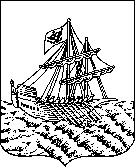 АДМИНИСТРАЦИЯ ГОРОДА КОСТРОМЫПОСТАНОВЛЕНИЕАДМИНИСТРАЦИЯ ГОРОДА КОСТРОМЫПОСТАНОВЛЕНИЕАДМИНИСТРАЦИЯ ГОРОДА КОСТРОМЫПОСТАНОВЛЕНИЕАДМИНИСТРАЦИЯ ГОРОДА КОСТРОМЫПОСТАНОВЛЕНИЕАДМИНИСТРАЦИЯ ГОРОДА КОСТРОМЫПОСТАНОВЛЕНИЕ19 октября 2018 года19 октября 2018 года№2342Об утверждении межведомственного плана мероприятий по профилактике безнадзорности и правонарушений несовершеннолетних городского                 округа города Кострома на 2018 – 2020 годыОб утверждении межведомственного плана мероприятий по профилактике безнадзорности и правонарушений несовершеннолетних городского                 округа города Кострома на 2018 – 2020 годыОб утверждении межведомственного плана мероприятий по профилактике безнадзорности и правонарушений несовершеннолетних городского                 округа города Кострома на 2018 – 2020 годыОб утверждении межведомственного плана мероприятий по профилактике безнадзорности и правонарушений несовершеннолетних городского                 округа города Кострома на 2018 – 2020 годыОб утверждении межведомственного плана мероприятий по профилактике безнадзорности и правонарушений несовершеннолетних городского                 округа города Кострома на 2018 – 2020 годы№Название мероприятияЦелевыегруппыСрокипроведенияИсполнители1. Организационно-правовая деятельность1. Организационно-правовая деятельность1. Организационно-правовая деятельность1. Организационно-правовая деятельность1. Организационно-правовая деятельность1.Совершенствование нормативных правовых             актов, регламентирующих организацию профилактической работы с несовершеннолетними на территории города КостромыСпециалисты муниципальной системы профилактики безнадзорности и правонарушений несовершеннолетних на территории города Костромыпо мере необходимости  Комиссия по делам несовершеннолетних и защите их прав города Костромы (далее – КДНиЗП)2.Участие в постоянно действующем семинаре «Эффективные методы и технологии профилактики рискованного поведения несовершеннолетних»Специалисты муниципальной системы профилактики безнадзорности и правонарушений несовершеннолетних на территории города Костромыодин раз в полугодие Комитет образования, культуры, спорта и работы с молодежью Администрации города КостромыКДНиЗП3.Использование органами и учреждениями системы профилактики безнадзорности и правонарушений несовершеннолетних на территории города Костромы в своей деятельности единого интернет-ресурса, посвященного вопросам профилактики безнадзорности и правонарушений несовершеннолетнихСпециалисты муниципальной системы профилактики безнадзорности и правонарушений несовершеннолетних на территории города Костромы, воспитанники социозащитных учреждений города Костромы и Костромской области, родители (законные представители) несовершеннолетнихпостоянно  Комитет образования, культуры, спорта и работы с молодежью Администрации города КостромыКДНиЗП4.Разработка Муниципальной модели межведомственного взаимодействия по организации индивидуальной профилактической работыСемьи, находящиеся в социально опасном положении и несовершеннолетние, состоящие на контроле в КДНиЗПдекабрь 2018 годМуниципальное бюджетное учреждение города Костромы «Городской центр обеспечения качества образования»5.Разработка регламента межведомственного взаимодействия органов и учреждений системы профилактики безнадзорности и правонарушений несовершеннолетних на территории города Костромы по выявлению, учету и организации индивидуальной профилактической работы с несовершеннолетними и их семьями, находящимися в социально опасном положенииСпециалисты муниципальной системы профилактики безнадзорности и правонарушений несовершеннолетних на территории города Костромы декабрь 2018 годМуниципальное бюджетное учреждение города Костромы «Городской центр обеспечения качества образования»6.Разработка алгоритмов действий сотрудников  учреждений и органов системы профилактики безнадзорности и правонарушений несовершеннолетних на территории города Костромы в рамках должностных обязанностей по выявлению, учету и организации индивидуальной профилактической работы с несовершеннолетними и их семьями, находящимися в социально опасном положенииСпециалисты муниципальной системы профилактики безнадзорности и правонарушений несовершеннолетних на территории города Костромы декабрь 2018 годОрганы и учреждения системы профилактики безнадзорности и правонарушений несовершеннолетних на территории города Костромы7.Рассмотрение на коллегиях, координационных и оперативных совещаниях результатов совместной деятельности по вопросам эффективности профилактики безнадзорности и правонарушений несовершеннолетних, профилактики социального сиротстваСпециалисты муниципальной системы профилактики безнадзорности и правонарушений несовершеннолетних на территории города Костромы ежеквартальноРуководители органов и учреждений системы профилактики безнадзорности и правонарушений несовершеннолетних на территории города Костромы8.Создание межведомственных рабочих групп для организации индивидуальной профилактической работы Специалисты муниципальной системы профилактики безнадзорности и правонарушений несовершеннолетних на территории города Костромы в течение годапо мере необходимостиКДНиЗП9.Взаимное оперативное информирование органов и учреждений системы профилактики безнадзорности и правонарушений несовершеннолетних на территории города Костромы о выявленных преступлениях против несовершеннолетних и их семей, а также  преступлениях и общественно опасных деяниях, совершенных  несовершеннолетними, суицидах, происшествиях, связанных с причинением вреда жизни и здоровью детей и подростков, фактов безнадзорности, жестокого обращения  в целях  незамедлительного реагирования и принятия своевременных мерСпециалисты муниципальной системы профилактики безнадзорности и правонарушений несовершеннолетних на территории города Костромы в течение года  Органы и учреждения системы профилактики безнадзорности и правонарушений несовершеннолетних на территории города Костромы10.Создание базы данных несовершеннолетних, семей, находящихся в социально опасном положенииСпециалисты муниципальной системы профилактики безнадзорности и правонарушений несовершеннолетних на территории города Костромыноябрь2018 годаКДНиЗПОрганы и учреждения системы профилактики безнадзорности и правонарушений несовершеннолетних на территории города Костромы11.Оперативная сверка списков учета несовершеннолетних, семей, находящихся в социально опасном положенииСпециалисты муниципальной системы профилактики безнадзорности и правонарушений несовершеннолетних на территории города КостромыежеквартальноКДНиЗПОрганы и учреждения системы профилактики безнадзорности и правонарушений несовершеннолетних на территории города Костромы12.Организация взаимодействия с общественными организациями и объединениями по вопросам профилактики безнадзорности и правонарушений несовершеннолетних и защите их правСпециалисты муниципальной системы профилактики безнадзорности и правонарушений несовершеннолетних на территории города Костромы в течение годаПредставитель уполномоченного по правам ребенка при губернаторе Костромской области в городском округе город Кострома 13.Организация взаимодействия органов и учреждений системы профилактики безнадзорности и правонарушений несовершеннолетних на территории города Костромы с областными государственными учреждениями образования подведомственные департаменту образования и науки Костромской области, расположенные на территории города Костромы по вопросам профилактики преступлений и правонарушений несовершеннолетнихСпециалисты муниципальной системы профилактики безнадзорности и правонарушений несовершеннолетних на территории города Костромы в течение годаКомитет образования, культуры, спорта и работы с молодежью Администрации города Костромы14.Электронный мониторинг реализации межведомственного плана мероприятий по профилактике безнадзорности и правонарушений несовершеннолетних на территории города Костромы на 2018 – 2020 годыСпециалисты муниципальной системы профилактики безнадзорности и правонарушений несовершеннолетних на территории города Костромы ежеквартальноКомитет образования, культуры, спорта и работы с молодежью Администрации города КостромыКДНиЗП2. Участие в региональных проектах2. Участие в региональных проектах2. Участие в региональных проектах2. Участие в региональных проектах2. Участие в региональных проектах1.Использование материалов, направленных на пропаганду законопослушного поведения среди всех категорий населения города Костромы, в сети «Интернет», региональных и муниципальных средствах массовой информации:- рубрика в печатных средствах массовой информации «В помощь маме» (консультации психологов, медиков, педагогов по проблемам взаимоотношений детей с родителями);- рубрика для взрослых «Юридическая консультация» (правовое просвещение граждан);- создание рубрики в средствах массовой информации «Я гражданин», рассказывающей о лидерах молодежных движений, волонтерах, поисковиках, молодых председателях товариществ собственников жилья и иных.;- серия публикаций в региональных средствах массовой информации, направленных на предупреждение межнациональных конфликтов, гармонизацию межнациональных отношений, пропаганду социально значимых ценностейСпециалисты муниципальной системы профилактики безнадзорности и правонарушений несовершеннолетних на территории города Костромыв течение года Комитет образования, культуры, спорта и работы с молодежью Администрации города КостромыКДНиЗП2.Использование информационно-просветительских материалов для обучающихся, воспитанников, родителей и специалистов, направленных на информирование о мерах обеспечения индивидуальной безопасности и законопослушного поведения всех категорий населения Костромской областиДетское и взрослое население города Костромыв течение годаКомитет образования, культуры, спорта и работы с молодежью Администрации города КостромыКДНиЗП3.Организация и проведение в образовательных организациях города Костромы открытых уроков по основам нормативного поведения (с учетом возможностей межведомственного взаимодействия)Обучающиеся, воспитанники образовательных организаций, осуществляющих образовательную деятельность на территории города Костромы, родители/законные представители обучающихся, воспитанников, педагоги и специалисты образовательных организаций, осуществляющих образовательную деятельность на территории города Костромы, специалисты муниципальной системы профилактики безнадзорности и правонарушений несовершеннолетних на территории города Костромыдва раза в полугодиеКомитет образования, культуры, спорта и работы с молодежью Администрации города КостромыПредставитель уполномоченного по правам ребенка при губернаторе Костромской области в городском округе город Кострома КДНиЗП 4.Участие в цикле практико-ориентированных семинаров (информационных вебинаров) по теме «Современные технологии освещения, подготовки инструктивно-методических и разъяснительных материалов по вопросам профилактики делинквентного поведения несовершеннолетних»Заместители директоров по воспитательной работе, специалисты (социальные педагоги, педагоги - психологи) образовательных организаций, осуществляющих образовательную деятельность на территории города Костромы и специалисты муниципальной системы профилактики безнадзорности и правонарушений несовершеннолетних на территории города Костромыодин раз в полугодиеКомитет образования, культуры, спорта и работы с молодежью Администрации города КостромыОрганы и учреждения системы профилактики безнадзорности и правонарушений несовершеннолетних на территории города Костромы5.Участие в региональных конкурсах (оригинал-макетов мелкой полиграфической продукции, социальных проектов, профилактических программ), направленных на формирование у несовершеннолетних и их родителей (законных представителей) жизнеутверждающего нормативного поведенияПедагоги и специалисты, обучающиеся, воспитанники образовательных организаций, осуществляющих образовательную деятельность на территории города Костромы, их родители/ законные представители декабрь 2018 года, далее один раз в полугодие Комитет образования, культуры, спорта и работы с молодежью Администрации города Костромы6.Участие в деятельности педагогических сообществ (методических объединений, сетевых сообществ и иное) по актуальным вопросам профилактики безнадзорности и правонарушений несовершеннолетнихПедагоги и специалисты образовательных организаций, осуществляющих образовательную деятельность на территории города Костромы,специалисты муниципальной системы профилактики безнадзорности и правонарушений несовершеннолетних в течение годаКомитет образования, культуры, спорта и работы с молодежью Администрации города КостромыУправления Министерства внутренних дел Российской Федерации по городу Костроме7.Участие в информационно-просветительских мероприятиях для родителей (законных представителей) по вопросам семейного воспитания и формирования основ нормативного (законопослушного) поведения у детей и подростковРодители (законные представители) обучающихся  образовательных организаций, осуществляющих образовательную деятельность на территории города Костромы, семьи, находящиеся в социально опасном положениидва раза в полугодие Комитет образования, культуры, спорта и работы с молодежью Администрации города Костромы8.Участие в социологическом интернет-исследование «Я и закон», направленное на выявление уровня компетентности всех участников образовательного процесса в сфере правовых знанийОбучающиеся, воспитанники образовательных организаций, осуществляющих образовательную деятельность на территории города Костромы и социозащитных учреждений города Костромы, родители (законные представители),специалисты муниципальной системы профилактики безнадзорности и правонарушений несовершеннолетних на территории города Костромы постоянно Комитет образования, культуры, спорта и работы с молодежью Администрации города Костромы9.Социологическое исследование факторов уязвимости детей и подростков в целях профилактики преступлений в отношении ихОбучающиеся общеобразовательных организаций, осуществляющих образовательную деятельность на территории города Костромыв течение годаКомитет образования, культуры, спорта и работы с молодежью Администрации города КостромыПредставитель уполномоченного по правам ребенка при губернаторе Костромской области  в городском округе город КостромаПроект «Дружественное к ребенку правосудие»Проект «Дружественное к ребенку правосудие»Проект «Дружественное к ребенку правосудие»Проект «Дружественное к ребенку правосудие»Проект «Дружественное к ребенку правосудие»1.Участие в цикле обучающих и дискуссионных семинаров по проектированию и реализации алгоритма взаимодействия комиссий по делам несовершеннолетних и защите их прав муниципальных образований Костромской области c муниципальными службами примирения и школьными службами примирения по проведению восстановительных программ медиации с несовершеннолетними, совершившими преступление, но не достигшими возраста уголовной ответственности, и их семьямиСпециалисты городской и школьных служб примирения на территории города Костромы,уполномоченные по защите прав участников образовательного процесса,специалисты муниципальной системы профилактики безнадзорности и правонарушений несовершеннолетних на территории города Костромыодин раз в полугодиеКомитет образования, культуры, спорта и работы с молодежью Администрации города КостромыПредставитель уполномоченного по правам ребенка при губернаторе Костромской области в городском округе город Кострома Муниципальное бюджетное учреждение города Костромы «Городской центр обеспечения качества образования»2.Проведение программ восстановительной медиации (круги сообщества, семейная конференция и иное) специалистами городской службой примирения на территории города КостромыНесовершеннолетние, совершившие преступления, но не достигшие возраста уголовной ответственности,и их семьи по мере необходимостиКомитет образования, культуры, спорта и работы с молодежью Администрации города КостромыМуниципальное бюджетное учреждение города Костромы «Городской центр обеспечения качества образования»3.Использование интернет - ресурса Областного государственного казённого учреждения               «Костромской областной центр психолого-педагогической, медицинской и социальной помощи»  для сопровождение деятельности школьных служб примирения Специалисты городской службы примирения на территории города Костромы,специалисты школьных служб примирения,обучающиеся в общеобразовательных организациях, осуществляющих образовательную деятельность на территории города Костромы, участники служб примирения на территории города Костромыв течение годаМуниципальное бюджетное учреждение города Костромы «Городской центр обеспечения качества образования»4.Участие в мониторинге деятельности служб примирения Костромской областиСпециалисты школьных служб примирения на территории города Костромы,городская служба примирения на территории города Костромыежеквартально  Комитет образования, культуры, спорта и работы с молодежью Администрации города КостромыМуниципальное бюджетное учреждение города Костромы «Городской центр обеспечения качества образования»5.Участие в «круглых столах» по выявлению и обмену интересного (передового, эффективного) опыта работы школьных и муниципальных/  межмуниципальных служб примирения Костромской областиСпециалисты школьных служб примирения на территории города Костромы,городская служба примирения на территории города Костромыежеквартально Муниципальное бюджетное учреждение города Костромы «Городской центр обеспечения качества образования»Проект «Позитивная профилактика»Проект «Позитивная профилактика»Проект «Позитивная профилактика»Проект «Позитивная профилактика»Проект «Позитивная профилактика»1.Участие в Дне открытых дверей в муниципальных спортивных организациях на территории города Костромы (мастер-классы, показательные выступления, встречи в выдающимися спортсменами и иное) для несовершеннолетних, находящихся в социально опасном положенииНесовершеннолетние, состоящие на различных видах учета, а также отбывающие наказания, не связанные с лишением свободыежегодно Комитет образования, культуры, спорта и работы с молодежью Администрации города КостромыКДНиЗП2.Содействие временному трудоустройству в свободное от учебы время обратившихся в центры занятости населения несовершеннолетних граждан в возрасте от 14 до 18 лет, состоящих на различных видах учетаНесовершеннолетние, состоящие на различных видах учетаежегодноКДНиЗПОбластное государственное казённое учреждение «Центр занятости населения по городу Костроме»3.Содействие организации отдыха и оздоровления детей в рамках специализированных лагерных смен для несовершеннолетних:- летней творческой смены «Ступень к совершенству» (на базе загородного лагеря «Красная горка»);- профильной смены для замещающих семей, воспитывающих детей подросткового возраста (на базе транспортной компании «Белый Яр», адрес: Костромская области, Кадыйский район,  деревня Лубяны)Несовершеннолетние, состоящие на различных видах учетах, дети-сироты и дети, оставшиеся без попечения родителей, воспитывающиеся в замещающих семьяхежегодноКомитет образования, культуры, спорта и работы с молодежью Администрации города КостромыКДНиЗП4.Организация отдыха и оздоровления детей в детских лагерях, сменах в каникулярный периодНесовершеннолетние: - находящиеся в трудной жизненной ситуации, проживающие в семьях; - находящиеся в социально опасном положении;- отбывающие наказания, не связанные с лишением свободыежегодноУправление опеки и попечительства Администрации города КостромыКомитет образования, культуры, спорта и работы с молодежью Администрации города КостромыКДНиЗП Комитет образования, культуры, спорта и работы с молодежью Администрации города Костромы5.Организация приема несовершеннолетних, находящихся в социально опасном положении, трудной жизненной ситуации в спортивные секции физкультурно-спортивных организаций города КостромыНесовершеннолетние, состоящие на различных видах учета, несовершеннолетние, отбывающие наказания, не связанные с лишением свободыежегодно Комитет образования, культуры, спорта и работы с молодежью Администрации города КостромыКДНиЗП6.Организация участия несовершеннолетних, состоящих на различных видах учета, в региональных спортивно-массовых мероприятиях («Лыжня России», «Кросс Нации», Всероссийском олимпийском дне, фестивале ГТО «Здоровье начинается с ГТО», полумарафоне «Здорово, Кострома!» и иное).Несовершеннолетние, состоящие на различных видах учетаВ соответствии с календарным планом физкультурных мероприятий и спортивных мероприятий города КостромыКомитет образования, культуры, спорта и работы с молодежью Администрации города КостромыКДНиЗППроект «Детство под защитой»Проект «Детство под защитой»Проект «Детство под защитой»Проект «Детство под защитой»Проект «Детство под защитой»1.Участие в межведомственном семинаре – совещание по вопросам социально-психологического и педагогического сопровождения детей, ставших жертвами преступных посягательств (в том числе сексуальных домогательств)Специалисты муниципальной системы профилактики безнадзорности и правонарушений несовершеннолетних на территории города Костромыноябрь 2018 года, далее 1 раз в полугодие Комитет образования, культуры, спорта и работы с молодежью Администрации города КостромыПредставитель уполномоченного по правам ребенка при губернаторе Костромской области  в городском округе город Кострома КДНиЗП2.Участие в региональной информационной компании, направленной на формирование нетерпимого отношения к насилию над детьми и профилактику жестокого обращения с детьмиДетское и взрослое население города КостромыпостоянноУправление опеки и попечительства Администрации города Костромы3.Информирование о работе Детского телефона доверия и телефонов доверия оказания экстренной консультативно-психологической помощи детям и подросткам, их родителям (законным представителям), специалистам сопровожденияНесовершеннолетние, находящиеся в социально опасном положении;обучающиеся, воспитанники образовательных организаций города Костромы,жители города КостромыпостоянноКомитет образования, культуры, спорта и работы с молодежью Администрации города КостромыОтдел по работе со средствами массовой информации Администрации города Костромы4.Организация индивидуальной реабилитационной работы с семьями, в которых подтвердились факты жестокого отношения к ребенкуСемьи с несовершеннолетними, находящиеся в социально опасном положениипостоянноКДНиЗППроект «Родительский всеобуч»Проект «Родительский всеобуч»Проект «Родительский всеобуч»Проект «Родительский всеобуч»Проект «Родительский всеобуч»1.Организация участия специалистов в дистанционных курсах повышения квалификации по теме «Организация проекта «Родительский всеобуч» в муниципальной системе образования»Педагоги образовательных организаций, осуществляющих образовательную деятельность на территории города Костромы,Уполномоченные по правам ребенка в образовательной организациипо отдельному графику Комитет образования, культуры, спорта и работы с молодежью Администрации города КостромыПредставитель уполномоченного по правам ребенка при губернаторе Костромской области в городском округе город Кострома2.Участие в электронном мониторинге реализации муниципальных мероприятий проекта «Родительский всеобуч» на портале «Образование Костромской области»Муниципальные кураторы проекта «Родительский всеобуч»один раз в полугодиеКомитет образования, культуры, спорта и работы с молодежью Администрации города КостромыПредставитель уполномоченного по правам ребенка при губернаторе Костромской области  в городском округе город Кострома3.Использование в  деятельности интернет-ресурса «Виртуальный лекторий для родителей» на информационно-консультационном портале «Воспитание заботой»Специалисты сопровождения образовательных организаций и социозащитных учреждений Костромской области,семьи с детьми, находящиеся в социально опасном положении,постоянно  Комитет образования, культуры, спорта и работы с молодежью Администрации города Костромы4.Участие в социологическом интернет-опросе для родителей /законных представителей «Уровень психолого-педагогической компетентности родителей в вопросах воспитания»Родители/законные представители обучающихся, образовательных организаций, осуществляющих образовательную деятельность на территории города Костромы, семьи, находящиеся в социально опасном положениипостоянно  Комитет образования, культуры, спорта и работы с молодежью Администрации города Костромы5.Организация участия в цикле обучающих мероприятий (дистанционных курсов и видеоуроков) для родителей, воспитывающих детей-инвалидов и детей с ограниченными возможностями здоровья, по обучению методам социализации и реабилитации детей в домашних условияхРодители, воспитывающие детей-инвалидов и детей с ограниченными возможностями здоровьяежеквартально Комитет образования, культуры, спорта и работы с молодежью Администрации города Костромы 6.Организация участия в обучающих семинарах и вебинарах для замещающих родителей с целью повышения профессиональной компетентности граждан, принявших на воспитание детей-сирот и детей, оставшихся без попечения родителейЗамещающие семьи, принявшие на воспитание детей-сирот и детей, оставшихся без попечения родителейежеквартально Управление опеки и попечительства Администрации города Костромы7.Оказание консультативной психологической помощиСемьи, находящиеся в кризисных ситуациях,замещающие семьипо мере необходимости Управление опеки и попечительства Администрации города КостромыКДНиЗП8.Организация участия в цикле информационно-просветительских мероприятий для родителей (законных представителей) по вопросам семейного воспитания и формирования основ нормативного (законопослушного) поведения у детей и подростковРодители (законные представители) обучающихся  образовательных организаций города Костромыодин раз в четвертьПредставитель уполномоченного по правам ребенка при губернаторе Костромской области в городском округе город Кострома Проект «Ученики Фемиды»Проект «Ученики Фемиды»Проект «Ученики Фемиды»Проект «Ученики Фемиды»Проект «Ученики Фемиды»1.Участие в социологическом исследовании в целевых группах «Что я знаю о своих правах и обязанностях?»Обучающиеся образовательных организаций, осуществляющих образовательную деятельность на территории города Костромы, в том числе члены ученических отрядов правопорядка, студенты – члены добровольных дружин охраны правопорядка, обучающиеся, состоящие на различных видах учетаежеквартально Комитет образования, культуры, спорта и работы с молодежью Администрации города Костромы2.Приглашение добровольцев (волонтеров) для участия в занятиях в рамках проекта «Ученики Фемиды»Обучающиеся образовательных организаций, осуществляющих образовательную деятельность на территории города Костромы – члены ученических отрядов правопорядка, студенты – члены добровольных дружин охраны правопорядка, обучающиеся, состоящие на различных видах учетав соответствии с планом проектаУправление министерства внутренних дел Российской Федерации по городу КостромеКомитет образования, культуры, спорта и работы с молодежью Администрации города Костромы3.Организация участия в цикле мероприятий, направленных на правовое просвещение (игровые и дискуссионно-игровые практикумы, конкурсы и иное)Обучающиеся образовательных организаций, осуществляющих образовательную деятельность на территории города Костромы – члены ученических отрядов правопорядка, студенты – члены добровольных дружин охраны правопорядка, обучающиеся, состоящие на различных видах учетаежемесячно Комитет образования, культуры, спорта и работы с молодежью Администрации города КостромыУправление министерства внутренних дел Российской Федерации по городу Костроме4.Организация участия в цикле практико-ориентированных мероприятий для руководителей отрядов правопорядка и дружин охраны правопорядкаРуководители ученических отрядов правопорядка, добровольных дружин охраны правопорядка образовательных организаций, осуществляющих образовательную деятельность на территории города Костромыежеквартально Комитет образования, культуры, спорта и работы с молодежью Администрации города КостромыУправление министерства внутренних дел Российской Федерации по городу Костроме5.Организация и проведение ознакомительных экскурсий «Введение в профессию» (знакомство с деятельностью служб полиции)Обучающиеся образовательных организаций, осуществляющих образовательную деятельность на территории города Костромы – члены ученических отрядов правопорядка, студенты – члены добровольных дружин охраны правопорядка, обучающиеся, состоящие на различных видах учетаодин раз в полугодие Управление министерства внутренних дел Российской Федерации по городу Костроме6.Участие в ежегодной областной акции «Школа полиции»Обучающиеся образовательных организаций, осуществляющих образовательную деятельность на территории города Костромы – члены ученических отрядов правопорядка, студенты – члены добровольных дружин охраны правопорядкаежегодно Управление министерства внутренних дел Российской Федерации по городу КостромеКомитет образования, культуры, спорта и работы с молодежью Администрации города КостромыПроект «Перспектива»Проект «Перспектива»Проект «Перспектива»Проект «Перспектива»Проект «Перспектива»1.Организация индивидуальных бесед с каждым освобождающимся несовершеннолетним с использованием современных информационно-коммуникационных технологийНесовершеннолетние осужденные, родители (законные представители) несовершеннолетнихпо мере необходимостиКДНиЗП2.Организация и проведение консультаций для родителей (законных представителей) несовершеннолетних правонарушителейРодители (законные представители): - несовершеннолетних осужденных; - несовершеннолетних, освобождающихся из учреждений уголовно-исполнительной системы;- несовершеннолетних, осужденных к обязательным работам, исправительным работам или иным мерам наказания, не связанным с лишением свободыпо мере необходимости КДНиЗП Управление Федеральнойслужбы исполнения наказаний по Костромской области3.Оказание помощи в трудовом и бытовом устройстве несовершеннолетним, освобождающимся из учреждений уголовно-исполнительной системы (оказание помощи в получении необходимых документов, устройство в образовательные организации, социально-реабилитационные центры, оказание материальной, психолого-педагогической, медицинской помощи, принятие мер по защите жилищных и имущественных прав)Несовершеннолетние, освобожденные из учреждений уголовно-исполнительной системы, вернувшиеся из специальных учебно-воспитательных учреждений закрытого типапостоянно,по мере необходимости КДНиЗП Управление Федеральнойслужбы исполнения наказаний России по Костромской области Комитет образования, культуры, спорта и работы с молодежью Администрации города Костромы4.Посещение воспитательной колонии членами КДНиЗП города КостромыНесовершеннолетние осужденныеежегодно КДНиЗП 5.Участие в социальных акциях в поддержку несовершеннолетних осужденныхОбучающиеся образовательных организаций, осуществляющих образовательную деятельность на территории города Костромы, в том числе члены ученических отрядов правопорядка, студенты – члены добровольных дружин охраны правопорядка; родители (законные представители) обучающихся; специалисты государственных и муниципальных учреждений и организацийодин раз в полугодие КДНиЗПУправление Федеральнойслужбы исполнения наказаний России по Костромской области Комитет образования, культуры, спорта и работы с молодежью Администрации города КостромыПроект «Неделя в армии»Проект «Неделя в армии»Проект «Неделя в армии»Проект «Неделя в армии»Проект «Неделя в армии»1.Организация участия в специализированной профильной сменеУчащиеся образовательных организаций, осуществляющих образовательную деятельность на территории города Костромы, воспитанники военно-патриотических клубов, объединений  города Костромы, старшеклассники, проявляющие интерес к выбору профессии военного(190 человек в возрасте от  10 до 17 лет)ежегодно КДНиЗП Комитет образования, культуры, спорта и работы с молодежью Администрации города Костромы4. Мероприятия, направленные на информационное обеспечение противодействия жестокому обращению с детьми, укреплению семейных ценностей, формирование активной гражданской позиции жителей города в отношении соблюдения прав детей4. Мероприятия, направленные на информационное обеспечение противодействия жестокому обращению с детьми, укреплению семейных ценностей, формирование активной гражданской позиции жителей города в отношении соблюдения прав детей4. Мероприятия, направленные на информационное обеспечение противодействия жестокому обращению с детьми, укреплению семейных ценностей, формирование активной гражданской позиции жителей города в отношении соблюдения прав детей4. Мероприятия, направленные на информационное обеспечение противодействия жестокому обращению с детьми, укреплению семейных ценностей, формирование активной гражданской позиции жителей города в отношении соблюдения прав детей4. Мероприятия, направленные на информационное обеспечение противодействия жестокому обращению с детьми, укреплению семейных ценностей, формирование активной гражданской позиции жителей города в отношении соблюдения прав детей1.Размещение на образовательных порталах, сайтах органов и учреждений системы образования методических материалов, рекомендаций, информации о проводимых мероприятиях профилактической направленностиПедагоги образовательных организаций, осуществляющих образовательную деятельность на территории города Костромы в течение годаКомитет образования, культуры, спорта и работы с молодежью администрации города КостромыМуниципальное бюджетное учреждение города Костромы «Городской центр обеспечения качества образования»2.Организация и проведение городских  родительских собраний с привлечением сотрудников и специалистов заинтересованных ведомств с целью правовой пропаганды и информационно-просветительской работы среди родителей обучающихся Родители (законные представители) несовершеннолетних учащихся образовательных организаций, осуществляющих образовательную деятельность на территории города Костромыв течение годапо отдельному плануКомитет образования, культуры, спорта и работы с молодежью администрации города КостромыОрганы и учреждения системы профилактики безнадзорности и правонарушений несовершеннолетних на территории города Костромы3.Информирование населения о мероприятиях  по профилактике противодействия жестокому обращению с детьми, укреплению семейных ценностей, формирование активной гражданской позиции жителей города в отношении соблюдения прав детей с использованием средств массовой информации и сети «Интернет»Население города Костромыв течение годаКомитет образования, культуры, спорта и работы с молодежью администрации города КостромыОтдел по работе со средствами массовой информации Администрации города Костромы4.Повышение информированности населения о возможностях получения поддержки в детско-родительских отношениях и помощи в случаях жестокого обращения с детьми через распространение рекламно – информационных материалов и в ходе проведения массовых акций и мероприятий для детей и родителей  Население города Костромыежегоднов течение годаОрганы и учреждения системы профилактики безнадзорности и правонарушений несовершеннолетних на территории города Костромы5.Организация консультационных пунктов (горячей линии) для граждан по вопросам защиты прав и интересов детейНаселение города Костромыв течение годаОрганы и учреждения системы профилактики безнадзорности и правонарушений несовершеннолетних на территории города Костромы6.Создание и распространение информационных материалов по вопросам организации устройства детей сирот и детей, оставшихся без попечения родителей в замещающие семьиНаселение города Костромыв течение годаУправление опеки и попечительства Администрации города Костромы7.Информирование населения по вопросам организации устройства детей сирот и детей, оставшихся без попечения родителей в замещающие семьи на территории города КостромыНаселение города Костромыв течение годаУправление опеки и попечительства Администрации города КостромыМассовые городские профилактические мероприятия, акции, конкурсы для воспитанников дошкольных образовательных организацийи учащихся  общеобразовательных организаций, их родителей (законных представителей)Массовые городские профилактические мероприятия, акции, конкурсы для воспитанников дошкольных образовательных организацийи учащихся  общеобразовательных организаций, их родителей (законных представителей)Массовые городские профилактические мероприятия, акции, конкурсы для воспитанников дошкольных образовательных организацийи учащихся  общеобразовательных организаций, их родителей (законных представителей)Массовые городские профилактические мероприятия, акции, конкурсы для воспитанников дошкольных образовательных организацийи учащихся  общеобразовательных организаций, их родителей (законных представителей)Массовые городские профилактические мероприятия, акции, конкурсы для воспитанников дошкольных образовательных организацийи учащихся  общеобразовательных организаций, их родителей (законных представителей)1.Месячник профилактической работы «Здоровье и безопасность школьников»Педагоги, учащиеся, родители (законные представители) учащихся общеобразовательных организаций, осуществляющих образовательную деятельность на территории города КостромыежегодноКомитет образования, культуры, спорта и работы с молодежью Администрации города Костромы Муниципальное бюджетное учреждение  города Костромы «Городской центр обеспечения качества образования»	2.Панорама открытых мероприятий по теме «Формирование законопослушного поведения несовершеннолетних» (дискуссии, круглые столы, дебаты, акции, нестандартные учебные занятия, ролевые и интеллектуальные игры)Педагоги, учащиеся, родители (законные представители) учащихся общеобразовательных организаций, осуществляющих образовательную деятельность на территории города Костромы ежегодноКомитет образования, культуры, спорта и работы с молодежью Администрации города Костромы Муниципальное бюджетное учреждение города Костромы «Городской центр обеспечения качества образования»3Правовые квесты «Я и Закон»Педагоги, учащиеся, родители (законные представители) учащихся общеобразовательных организаций, осуществляющих образовательную деятельность на территории города КостромыежегодноКомитет образования, культуры, спорта и работы с молодежью Администрации города Костромы Муниципальное бюджетное учреждение города Костромы «Городской центр обеспечения качества образования»	4.Городской конкурс школьных отрядов правопорядка «Вместе за безопасность и правопорядок»Педагоги, учащиеся общеобразовательных организаций, осуществляющих образовательную деятельность на территории города Костромыежегодноянварь-февральКомитет образования, культуры, спорта и работы с молодежью Администрации города Костромы Муниципальное бюджетное учреждение города Костромы «Городской центр обеспечения качества образования»	5.Городской чемпионат по ораторскому искусству «Мой аргумент круче!»Педагоги, учащиеся общеобразовательных организаций, осуществляющих образовательную деятельность на территории города Костромыежегоднооктябрь - апрельКомитет образования, культуры, спорта и работы с молодежью Администрации города Костромы Муниципальное бюджетное учреждение города Костромы «Городской центр обеспечения качества образования»	6.Городской фестиваль танцевальных фитнес - программ «Шаг вперед!»Педагоги, учащиеся общеобразовательных организаций, осуществляющих образовательную деятельность на территории города КостромыежегодноКомитет образования, культуры, спорта и работы с молодежью Администрации города Костромы Муниципальное бюджетное учреждение города Костромы «Городской центр обеспечения качества образования»7.Городской конкурс социальных видеороликов и анимационных фильмов «Маленькое кино»Педагоги, учащиеся общеобразовательных организаций, осуществляющих образовательную деятельность на территории города КостромыежегодноКомитет образования, культуры, спорта и работы с молодежью Администрации города Костромы Муниципальное бюджетное учреждение города Костромы «Городской центр обеспечения качества образования»8.Акция «Собери ребенка в школу» Педагоги, учащиеся, родители (законные представители) учащихся общеобразовательных организаций, осуществляющих образовательную деятельность на территории города КостромыежегодноКомитет образования, культуры, спорта и работы с молодежью Администрации города Костромы9.Операция «Всеобуч» Педагоги, учащиеся, родители (законные представители) учащихся общеобразовательных организаций, осуществляющих образовательную деятельность на территории города КостромыежегодноКомитет образования, культуры, спорта и работы с молодежью Администрации города Костромы10.Межведомственная оперативно-профилактическая операция «Подросток» Несовершеннолетние и семьи, состоящие на учете в Управлении министерства внутренних дел Российской Федерации по городу КостромеежегодноУправление Министерства внутренних дел Российской Федерации по городу  КостромеОрганы и учреждения системы профилактики безнадзорности и правонарушений несовершеннолетних города Костромы 11.Социальные проекты, мастер-классы, акции, экскурсии, общегородское родительское собрание с родителями учащихся  общеобразовательных организаций, осуществляющих образовательную деятельность на территории города Костромы по вопросам детской дорожной безопасности иное Педагоги, учащиеся, родители (законные представители) учащихся общеобразовательных организаций, осуществляющих образовательную деятельность на территории города Костромыпо отдельному плануОтдел Государственной инспекции безопасности дорожного движения Управления Министерства внутренних дел Российской Федерации по городу Костроме Комитет образования, культуры, спорта и работы с молодежью Администрации города Костромы12.Обеспечение правовой поддержки детей сирот и детей, оставшихся без попечения родителейДети сироты и дети, оставшиеся без попечения родителей на территории города Костромыв течение годаУправление опеки и попечительства Администрации города Костромы13.Организация тематических часов, бесед, уроков мужества, познавательных программ для детей, содержащихся в Центре временного содержания для несовершеннолетних правонарушителей Управления Министерства внутренних дел Российской Федерации по Костромской области  Дети, содержащиеся в Центре временного содержания для несовершеннолетних правонарушителей Управления Министерства внутренних дел Российской Федерации по Костромской области  по отдельному плануКомитет образования, культуры, спорта и работы с молодежью Администрации города КостромыМуниципальное бюджетное учреждение «Централизованная библиотечная система»14.Организация культурно-массовых мероприятий для детей, находящихся в социозащитных учрежденияхДети, содержащиеся в Центре временного содержания для несовершеннолетних правонарушителей Управления Министерства внутренних дел Российской Федерации по Костромской области  по отдельному плануКомитет образования, культуры, спорта и работы с молодежью Администрации города КостромыМуниципальное бюджетное учреждение «Централизованная библиотечная система»15.Организация и проведение круглого стола по актуальным темам профилактической работыПедагоги общеобразовательных организаций, осуществляющих образовательную деятельность на территории города Костромы,родители (законные представители) учащихся образовательных организаций, осуществляющих образовательную деятельность на территории города Костромы,специалисты муниципальной системы профилактики безнадзорности и правонарушений несовершеннолетних на территории города КостромыежегодноКомитет образования, культуры, спорта и работы с молодежью Администрации города КостромыМероприятия по организационно-методическому обеспечению работы органов и учреждений системы профилактикиМероприятия по организационно-методическому обеспечению работы органов и учреждений системы профилактикиМероприятия по организационно-методическому обеспечению работы органов и учреждений системы профилактикиМероприятия по организационно-методическому обеспечению работы органов и учреждений системы профилактикиМероприятия по организационно-методическому обеспечению работы органов и учреждений системы профилактики1.Организация обучения педагогических работников образовательных организаций, осуществляющих образовательную деятельность на территории города Костромы современным технологиям, способствующим успешной социальной интеграции детей с поведенческими проблемами, в том числе находящимися в конфликте с законом на курсах повышения квалификации Педагоги общеобразовательных организаций, осуществляющих образовательную деятельность на территории города КостромыежегодноМуниципальное бюджетное учреждение города Костромы «Городской центр обеспечения качества образования»	2.Организация парктикоориентированных семинаров, площадок по диссеминации эффективного опыта для педагогов по вопросам организации профилактической работы с учащимися с приглашением специалистов муниципальной системы профилактики безнадзорности и правонарушений несовершеннолетних на территории города КостромыПедагоги общеобразовательных организаций, осуществляющих образовательную деятельность на территории города Костромыпо отдельному плануМуниципальное бюджетное учреждение города Костромы «Городской центр обеспечения качества образования»	3.Информационное сопровождение педагогов общеобразовательных организаций, осуществляющих образовательную деятельность на территории города Костромы по вопросам организации профилактической работы с учащимися на интернет - представительстве Педагоги общеобразовательных организаций, осуществляющих образовательную деятельность на территории города Костромыв течение годаМуниципальное бюджетное учреждение города Костромы «Городской центр обеспечения качества образования»	4.Анализ работы школьных Советов по профилактике безнадзорности и правонарушений несовершеннолетнихПедагоги общеобразовательных организаций, осуществляющих образовательную деятельность на территории города Костромы2018 годМуниципальное бюджетное учреждение города Костромы «Городской центр обеспечения качества образования»5.Консультации педагогических работников по вопросам работы школьного Совета по профилактике безнадзорности и правонарушений несовершеннолетнихПедагоги общеобразовательных организаций, осуществляющих образовательную деятельность на территории города Костромы2018 годМуниципальное бюджетное учреждение города Костромы «Городской центр обеспечения качества образования»6.Организация участия специалистов муниципальной системы профилактики безнадзорности и правонарушений несовершеннолетних на территории города КостромыСпециалисты муниципальной системы профилактики безнадзорности и правонарушений несовершеннолетних на территории города Костромыв течение годаКДНиЗП7.Изучение и трансляция эффективных практик других регионов по профилактике безнадзорности и правонарушений несовершеннолетнихСпециалисты муниципальной системы профилактики безнадзорности и правонарушений несовершеннолетних на территории города Костромыв течение годаПредставитель уполномоченного по правам ребенка при губернаторе Костромской области в городском округе город Кострома КДНиЗП Муниципальное бюджетное учреждение города Костромы «Городской центр обеспечения качества образования»8.Проведение семинаров по повышению уровня подготовки педагогов начальных классов, классных руководителей и воспитателей в вопросах обучения несовершеннолетних безопасному поведению на дорогеПедагоги дошкольных и общеобразовательных организаций, осуществляющих образовательную деятельность на территории города Костромыв течение учебного года по согласованию  Отдел Государственной инспекции безопасности дорожного движения Управления Министерства внутренних дел Российской Федерации по городу Костроме Комитет образования, культуры, спорта и работы с молодежью Администрации города Костромы Мероприятия по организации городской службы примирения и развитию потенциала школьных служб примиренияМероприятия по организации городской службы примирения и развитию потенциала школьных служб примиренияМероприятия по организации городской службы примирения и развитию потенциала школьных служб примиренияМероприятия по организации городской службы примирения и развитию потенциала школьных служб примиренияМероприятия по организации городской службы примирения и развитию потенциала школьных служб примирения1.Разработка положения о городской службе примиренияОбщеобразовательные организации, осуществляющие образовательную деятельность на территории города Костромы,родители и законные представители учащихся общеобразовательных организаций, осуществляющих образовательную деятельность на территории города Костромы2018 годМуниципальное бюджетное учреждение города Костромы «Городской центр обеспечения качества образования»2.Разработка плана мероприятий городской службы примирения Общеобразовательные организации, осуществляющие образовательную деятельность на территории города Костромы,родители и законные представители учащихся общеобразовательных организаций, осуществляющих образовательную деятельность на территории города Костромы2018 годМуниципальное бюджетное учреждение города Костромы «Городской центр обеспечения качества образования»3.Разработка алгоритмов взаимодействия городской службы примирения с КДНиЗП и общеобразовательными организациями города КостромыСпециалисты КДНиЗП, педагоги общеобразовательных организаций, осуществляющих образовательную деятельность на территории города Костромы2018 годМуниципальное бюджетное учреждение города Костромы «Городской центр обеспечения качества образования»4.Организационно-методическое сопровождение руководителей школьных служб примиренияРуководители школьных служб примиренияежегоднопо отдельному плануМуниципальное бюджетное учреждение города Костромы «Городской центр обеспечения качества образования»Мероприятия по обеспечению трудовой и досуговой занятости несовершеннолетних,находящихся в социально-опасном положенииМероприятия по обеспечению трудовой и досуговой занятости несовершеннолетних,находящихся в социально-опасном положенииМероприятия по обеспечению трудовой и досуговой занятости несовершеннолетних,находящихся в социально-опасном положенииМероприятия по обеспечению трудовой и досуговой занятости несовершеннолетних,находящихся в социально-опасном положенииМероприятия по обеспечению трудовой и досуговой занятости несовершеннолетних,находящихся в социально-опасном положении1.Информирование детей, родителей через  средства массовой информации по вопросам организации отдыха, оздоровления и занятости несовершеннолетних в каникулярное времяНесовершеннолетние лица, стоящие на различных видах учета,родители (законные представители) несовершеннолетнихв течение годаКомитет образования, культуры, спорта и работы с молодежью Администрации города Костромы2.Организация и координация летнего отдыха, оздоровления и занятости несовершеннолетних, стоящих на различных видах учетаНесовершеннолетние лица, стоящие на различных видах учета,родители (законные представители) несовершеннолетних, стоящих на различных видах учетав течение годаКДНиЗП Комитет образования, культуры, спорта и работы с молодежью Администрации города Костромы3.Привлечение несовершеннолетних, стоящих на различных видах учета (контроля) к занятиям в общедоступных спортивных секциях, технических, творческих детских объединениях, клубах.Несовершеннолетние лица, стоящие на различных видах учета,педагоги спортивных секций, технических, творческих детских объединений, клубовв течение годапо отдельным планамКомитет образования, культуры, спорта и работы с молодежью Администрации города Костромы 4.Организация временного трудоустройства несовершеннолетних, стоящих на различных видах учета на территории города КостромыНесовершеннолетние лица, стоящие на различных видах учета,родители (законные представители) несовершеннолетних, стоящих на различных видах учета,специалисты областного государственного казённого учреждения «Центр занятости населения по городу Костроме»в течение годаОбластное государственное казённое учреждение «Центр занятости населения по городу Костроме»Мониторинг эффективности межведомственного взаимодействия по профилактике безнадзорности, правонарушений несовершеннолетних, профилактике социального сиротства на территории города КостромыМониторинг эффективности межведомственного взаимодействия по профилактике безнадзорности, правонарушений несовершеннолетних, профилактике социального сиротства на территории города КостромыМониторинг эффективности межведомственного взаимодействия по профилактике безнадзорности, правонарушений несовершеннолетних, профилактике социального сиротства на территории города КостромыМониторинг эффективности межведомственного взаимодействия по профилактике безнадзорности, правонарушений несовершеннолетних, профилактике социального сиротства на территории города КостромыМониторинг эффективности межведомственного взаимодействия по профилактике безнадзорности, правонарушений несовершеннолетних, профилактике социального сиротства на территории города Костромы1.Анализ причин и условий, способствующих безнадзорности, совершению правонарушений и преступлений несовершеннолетними, семейному неблагополучиюСпециалисты муниципальной системы профилактики безнадзорности и правонарушений несовершеннолетних на территории города КостромыежеквартальноУправление Министерства внутренних дел Российской Федерации по городу КостромеУправление опеки и попечительства Администрации города КостромыКДНиЗП2.Проведение анализа состояния подростковой преступности в городе КостромеСпециалисты Управления Министерства внутренних дел Российской Федерации по городу КостромеежеквартальноУправление Министерства внутренних дел Российской Федерации по городу КостромеКДНиЗП3.Анализ результативности индивидуальной профилактической работы с несовершеннолетними и семьями, находящимися в социально опасном положенииНесовершеннолетние лица и семьи, состоящие на контроле в КДНиЗПежеквартальноКДНиЗП4.Проведение анализа случаев совершения правонарушений и преступлений несовершеннолетними в местах их концентрации с целью выявления наиболее криминогенных мест на территории города КостромыНесовершеннолетние лицаежеквартальноУправление Министерства внутренних дел Российской Федерации по городу Костроме5. Подготовка предложений по реализации комплекса мер по совершенствованию системы профилактики правонарушений и преступлений несовершеннолетними, профилактике социального сиротстваНесовершеннолетние лица и семьи, состоящие на контроле в КДНиЗП ежегодноКДНиЗП Органы и учреждения системы профилактики безнадзорности и правонарушений несовершеннолетних на территории города Костромы 6.Организация мониторинга ведения учета несовершеннолетних, семей, находящихся в социально опасном положенииНесовершеннолетние лица и семьи, состоящие на контроле в КДНиЗПежемесячноКДНиЗП Органы и учреждения системы профилактики безнадзорности и правонарушений несовершеннолетних на территории города Костромы7.Решение кадрового вопроса о привлечении молодых специалистов - социальных педагогов для работы в общеобразовательных организациях, осуществляющих образовательную деятельность на территории города Костромы Руководители общеобразовательных организаций, осуществляющих образовательную деятельность на территории города Костромы ежегодноиюльКомитет образования, культуры, спорта и работы с молодежью Администрации города Костромы8.Организация методического аудита работы школьных Советов по профилактике безнадзорности и правонарушений несовершеннолетних на территории города КостромыАдминистрация общеобразовательных организаций, осуществляющих образовательную деятельность на территории города Костромы,председатель, секретарь Совета по профилактике безнадзорности и правонарушений несовершеннолетних2018 годМуниципальное бюджетное учреждение города Костромы «Городской центр обеспечения качества образования»9.Организация мониторинга деятельности школьных служб примирения на территории города КостромыРуководители школьных служб примирения на территории города КостромыежегодноМуниципальное бюджетное учреждение города Костромы «Городской центр обеспечения качества образования»10. Анализ результатов деятельности Городской службы примирения на территории города Костромы Руководитель городской службы примирения на территории города КостромыежегодноМуниципальное бюджетное учреждение города Костромы «Городской центр обеспечения качества образования»